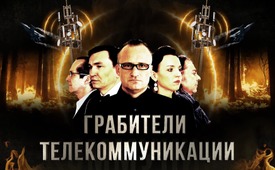 Телекоммуникационные грабители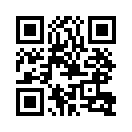 Морская фауна, тропические леса, нефтяные месторождения. ... - что у них общего? - Они жестоко разграблены без учета потерь. Посмотрите в этом документальном фильме, как в том же самом хищническом менталитете, телекоммуникационные компании со своими лоббистами все чаще заняты тем же, распространяясь по всей земле. Позвольте себя разбудить!Трал уничтожает все морское дно: грабители не знают пощады. Тропический лес вырублен и сожжен: грабители не знают границ.  Целые нефтяные поля горят ярким пламенем: у грабителей нет ближних – разве что, они им нужны для расширения своих рынков сбыта. Грабители, какого бы рода они не были, бессовестно перекладывают свой неизмеримый сопутствующий ущерб на мировое сообщество. Пока они могут загрузить свои траулеры рыбой по самый край, разрушение морской фауны их не тревожит. Пока их касса в порядке и они могут захватывать земли для размещения своей промышленности, уничтожение земной флоры их не тревожит. Пока награбленная нефть только им самим приносит триллионы прибыли, разрушение всей экологии их не тревожит.

И с таким же грабительским настроем уже давно продвигаются многие телекоммуникационные предприятия вместе со своими лоббистами. Они прочёсывают все страны по всей земле, бедные или богатые, и бессовестно протаскивают свои грохочущие разрушительные сети мобильного излучения через всю флору человечества. Они заходят на все предприятия промышленности, в школы, офисы, гостиницы и домовладения – везде пахнет большим бизнесом. 

Уже давно эти люди открыли беспощадный огонь своей техникой электромагнитного излучения по фауне человечества – и хотя миллионы пострадавших громко кричат под гнётом своих мучителей – все их крики не тревожат последних. 

Вместо этого они, гонимые своим грабительским менталитетом, намереваются в каждом доме установить излучающую антенну 5G – только в Германии их должно быть 800.000 – какой громадный куш. Но при этом все те грабители точно знают, что своими излучающими системами они приносят смерть целым народам. 

И пока идёт умножение частных прибылей до уровня триллионов, сопутствующий ущерб их не тревожит. Поэтому они ничем не отличаются от грабителей наших морей, тропических лесов и нефтяных полей и т.д.

Поэтому что этот мир не должен быть разрушен какими-то бесцеремонными грабителями – остановите технологию 5G! Остановите каждый разрушительный радиолуч или другую технологию, для который фауна человечества превращается в сопутствующий ущерб.

Многие достоверные исследования известных ученых неопровержимо доказывают, что мобильные технологии, Wi-Fi - особенно 5G - и т.д. являются технологиями, разрушающими здоровье людей, животных и природу. 

Их исследования являются серьёзным доказательством, а, следовательно, не только призывом к народу, но и заявление о совершенном преступлении в прокуратуру и судебные органы!
Таким образом, благодаря этим весомым исследованиям, все предприниматели и лица, ответственные за эти технологии, уже давно объявлены как совершившие тяжкое преступление. Поскольку речь идет о нарушениях, опасных для жизни всех народов, эти люди должны быть немедленно отстранены и наказаны соответственно серьезности их преступлений. Вся их прибыль, несправедливо заработанная на этих технологиях, должна быть конфискована и использована в качестве возмещения. Все их технологии должны быть настоятельно запрещены и немедленно заменены известными безобидными технологиями. 

И последнее обращение ко всем народам: все ответственные лица и пользователи вышеупомянутых технологий должны быть поименно отмечены и внесены в список виновников. А также имена всех тех, кто умалчивает обо всех исследованиях, основанных на доказательствах об опасностях мобильной связи, Wi-Fi и теперь ещё о 5G и т.д., умаляет их или даже просто выставляет их, как теории заговора. 

Сопротивление стало долгом! Люди должны вновь взять в свои руки свою жизнь и взять под контроль те области, где избранные блюстители порядка не выполняют своих обязанностей, злоупотребляют своей властью или даже сами являются частью этих грабительских сетей.от isИсточники:https://www.diagnose-funk.org/publikationen/artikel/detail&newsid=1256
Review: Biologische und pathologische Wirkungen der Strahlung von 2,45 GHz auf Zellen, Fruchtbarkeit, Gehirn und Verhalten, Isabel Wilke, Sonderbeilage in Ausgabe 1-2018/ ISSN 1437-2606/ 31.Jahrgang von Umwelt, Medizin, Gesellschaft
Naila-Studie: Infomappe der Bürgerwelle e.V. 11.28.1
Studie von Dr. Oberfeld aus Salzburg: www.puls-schlag.org/krebs-senderstudie-der-steiermark.htm
www.researchgate.net/publication/237302229_Es_gibt_nach_allen_vorliegenden_wissenschaft-_lichen_Erkenntnissen_Hinweise_darauf_dass_elektromagnetische_Felder_gesundheitliche_Beeintrachtigungen_hervorrufen_-_Eine_Entgegnung
Statistische Daten von ROSSTAT und UNICEF: www.strahlung-gratis.de/df_bp_rncnirp-resolution_2011-05-25.pdf
Bayerische Rinderstudie: Kennzeichen D, ZDF am 28.2.2001
www.rubikon.news/artikel/todliche-strahlung
http://microwavenews.com/news-center/gbm-frontal-and-tempral-lobes
REFLEX-Studie:
http://www.aerzte-und-mobilfunk.eu/ausgewaehlte-studien/reflex-studie-mobilfunk-forschung-krebsrisiko-dna-schaedigung/
http://54088638.swh.strato-hosting.eu/AUM/wp-content/uploads/2014/08/reflexvortragdeutsch.pdf
https://www.zeitenschrift.com/artikel/5g-mobilfunk-globaler-mikrowellenherd-ohne-entrinnen
5G Appell:
„Wissenschaftler warnen vor potenziell schweren gesundheitlichen Auswirkungen der 5G-Mobilfunktechnologie“ September 2017
https://www.diagnose-funk.org/publikationen/artikel/detail&newsid=1220
https://www.5gspaceappeal.org/Может быть вас тоже интересует:#5G_Mobilnojeizlutschenie - 5G_Мобильное излучение - www.kla.tv/5G_MobilnojeizlutschenieKla.TV – Другие новости ... свободные – независимые – без цензуры ...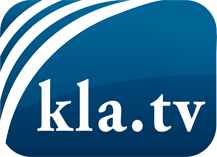 О чем СМИ не должны молчать ...Мало слышанное от народа, для народа...регулярные новости на www.kla.tv/ruОставайтесь с нами!Бесплатную рассылку новостей по электронной почте
Вы можете получить по ссылке www.kla.tv/abo-ruИнструкция по безопасности:Несогласные голоса, к сожалению, все снова подвергаются цензуре и подавлению. До тех пор, пока мы не будем сообщать в соответствии с интересами и идеологией системной прессы, мы всегда должны ожидать, что будут искать предлоги, чтобы заблокировать или навредить Kla.TV.Поэтому объединитесь сегодня в сеть независимо от интернета!
Нажмите здесь: www.kla.tv/vernetzung&lang=ruЛицензия:    Creative Commons License с указанием названия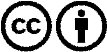 Распространение и переработка желательно с указанием названия! При этом материал не может быть представлен вне контекста. Учреждения, финансируемые за счет государственных средств, не могут пользоваться ими без консультации. Нарушения могут преследоваться по закону.